PODALJŠANO BIVANJE DOMA»Mali/mala gospodinja«SLADOLEDNA LUČKA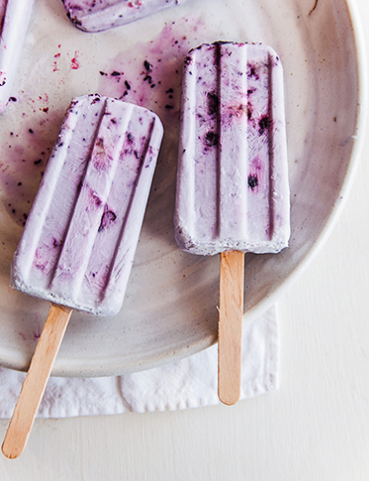 Pripravi si enostavno lučko. Za pomoč pri izdelavi prosi starše.BOROVNIČEVA-KOKOSOVA LUČKASestavine:- 360ml kokosovega mleka- 2 žlici agavinega ali javorjevega sirupa- 1 žlica vanilijevega ekstrakta- 1 posodico borovnic (svežih ali zamrzjenih)Postopek izdelave:1. Z mešalnikom zmešamo kokosovo mleko, sirup in vanilijev ekstrakt. Mešamo dokler ni masa zelo gladka.2. Dodamo borovnice in toliko zmešamo, da ostanejo še koščki borovnic.3. Maso vlijemo v modelčke za lučke in pustimo v zamrzovalniku vsaj 5 ur.